T.C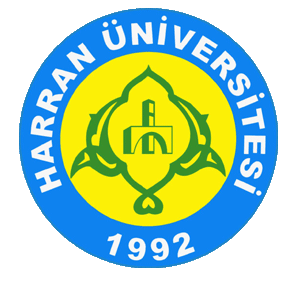 HARRAN ÜNİVERSİTESİBİLİMSEL, SOSYAL VE KÜLTÜREL ETKİNLİKLER PROGRAMI
ETKİNLİK BİLGİ FORMUGÖNDEREN KİŞİ İÇİN;Aşağıdaki bilgileri mutlaka doldurunuz.Adı      :Soyadı :Birimi  :Telefon:E-Posta:İmza     :Yukarıdaki tabloyu eksiksiz doldurduktan sonra etkinlik@harran.edu.tr e-posta adresine mail atınız. NOT:Ekleyeceğiniz etkinlik resmini ek dosya olarak gönderebilirsiniz.Etkinlik TürüKonuDüzenleyen BirimKonuşmacı/KonuşmacılarTarihSaatYerWeb SiteResim